FE.03.05.E.V.01Nota:As falsas declarações ou a falsificação de documentos constituem crime nos termos previstos, respetivamente, nos artigos 348º - A e 256º do Código Penal.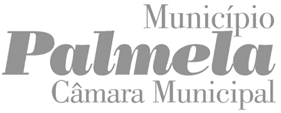 ENTRADAENTRADAENTRADAENTRADAA PREENCHER PELOS SERVIÇOSREQUERIMENTOA PREENCHER PELOS SERVIÇOSPROCESSOA PREENCHER PELOS SERVIÇOSDATAA PREENCHER PELOS SERVIÇOSN.º REGISTOA PREENCHER PELOS SERVIÇOSTRABALHADOR/AA PREENCHER PELOS SERVIÇOSPedido de Controlo Metrológico(Decreto-Lei n.º 29/2022, de 17 de abril)À Presidência da Câmara Municipal de Palmela(Decreto-Lei n.º 29/2022, de 17 de abril)À Presidência da Câmara Municipal de Palmela(Decreto-Lei n.º 29/2022, de 17 de abril)À Presidência da Câmara Municipal de Palmela(Decreto-Lei n.º 29/2022, de 17 de abril)À Presidência da Câmara Municipal de Palmela(Decreto-Lei n.º 29/2022, de 17 de abril)À Presidência da Câmara Municipal de Palmela(Decreto-Lei n.º 29/2022, de 17 de abril)À Presidência da Câmara Municipal de Palmela(Decreto-Lei n.º 29/2022, de 17 de abril)À Presidência da Câmara Municipal de Palmela(Decreto-Lei n.º 29/2022, de 17 de abril)À Presidência da Câmara Municipal de Palmela(Decreto-Lei n.º 29/2022, de 17 de abril)À Presidência da Câmara Municipal de Palmela(Decreto-Lei n.º 29/2022, de 17 de abril)À Presidência da Câmara Municipal de Palmela(Decreto-Lei n.º 29/2022, de 17 de abril)À Presidência da Câmara Municipal de Palmela(Decreto-Lei n.º 29/2022, de 17 de abril)À Presidência da Câmara Municipal de Palmela(Decreto-Lei n.º 29/2022, de 17 de abril)À Presidência da Câmara Municipal de Palmela(Decreto-Lei n.º 29/2022, de 17 de abril)À Presidência da Câmara Municipal de Palmela(Decreto-Lei n.º 29/2022, de 17 de abril)À Presidência da Câmara Municipal de PalmelaIdentificação do/a RequerenteIdentificação do/a RequerenteIdentificação do/a RequerenteIdentificação do/a RequerenteIdentificação do/a RequerenteIdentificação do/a RequerenteIdentificação do/a RequerenteIdentificação do/a RequerenteIdentificação do/a RequerenteIdentificação do/a RequerenteIdentificação do/a RequerenteIdentificação do/a RequerenteIdentificação do/a RequerenteIdentificação do/a RequerenteIdentificação do/a RequerenteNIF/NIPCNIF/NIPCNIF/NIPCNIF/NIPCNIF/NIPCNIF/NIPCNIF/NIPCNIF/NIPCTipoTipoTipoNome | DesignaçãoMorada | SedeCódigo Postal-FreguesiaFreguesiaTelefoneTelemóvel Telemóvel FaxFaxCorreio Eletrónico Autorizo o envio de notificações, no decorrer deste processo, para o endereço eletrónico indicado. Autorizo o envio de notificações, no decorrer deste processo, para o endereço eletrónico indicado. Autorizo o envio de notificações, no decorrer deste processo, para o endereço eletrónico indicado. Autorizo o envio de notificações, no decorrer deste processo, para o endereço eletrónico indicado. Autorizo o envio de notificações, no decorrer deste processo, para o endereço eletrónico indicado. Autorizo o envio de notificações, no decorrer deste processo, para o endereço eletrónico indicado. Autorizo o envio de notificações, no decorrer deste processo, para o endereço eletrónico indicado. Autorizo o envio de notificações, no decorrer deste processo, para o endereço eletrónico indicado. Autorizo o envio de notificações, no decorrer deste processo, para o endereço eletrónico indicado. Autorizo o envio de notificações, no decorrer deste processo, para o endereço eletrónico indicado. Autorizo o envio de notificações, no decorrer deste processo, para o endereço eletrónico indicado. Autorizo o envio de notificações, no decorrer deste processo, para o endereço eletrónico indicado. Autorizo o envio de notificações, no decorrer deste processo, para o endereço eletrónico indicado. Autorizo o envio de notificações, no decorrer deste processo, para o endereço eletrónico indicado. Autorizo o envio de notificações, no decorrer deste processo, para o endereço eletrónico indicado.Objeto do PedidoObjeto do PedidoObjeto do PedidoObjeto do PedidoObjeto do PedidoObjeto do PedidoVem requerer o controlo metrológico do(s) equipamento(s) assinalado(s) abaixo e instalado(s) em:Vem requerer o controlo metrológico do(s) equipamento(s) assinalado(s) abaixo e instalado(s) em:Vem requerer o controlo metrológico do(s) equipamento(s) assinalado(s) abaixo e instalado(s) em:Vem requerer o controlo metrológico do(s) equipamento(s) assinalado(s) abaixo e instalado(s) em:Vem requerer o controlo metrológico do(s) equipamento(s) assinalado(s) abaixo e instalado(s) em:Vem requerer o controlo metrológico do(s) equipamento(s) assinalado(s) abaixo e instalado(s) em:com a designação comercial dee respetivo CAE:e respetivo CAE: Primeira verificação Verificação periódica Outra verificação/motivo: Outra verificação/motivo:N.ºEquipamento de MediçãoMarcaModeloNúmero/AnoAlcance Máx.Termo InformativoO/A responsável pelo tratamento é o Município de Palmela contactável através do email atendimento@cm-palmela.pt ou pelo telefone 212336666, que designou um Encarregado de Proteção de Dados contactável através do email protecaodados@cm-palmela.pt. As finalidades do tratamento correspondem às finalidades indicadas no formulário, procedimento administrativo, requerimento, documento ou comunicação apresentada. A legitimidade corresponde, por regra, ao tratamento necessário para cumprimento das obrigações legais ao tratamento necessário para o exercício de funções de interesse público ou autoridade pública de que está investido o Município. Podem ser destinatários dos dados outras entidades públicas se previsto na legislação. O prazo de conservação é o necessário à finalidade de tratamento acrescido do prazo previsto na legislação incluindo de arquivo municipal. Os/As titulares dos dados pessoais têm os direitos, nos termos e condições definidos legalmente, de acesso aos dados pessoais, retificação, apagamento, limitação do tratamento e de se opor ao tratamento. Têm ainda o direito de apresentar reclamação à autoridade de controlo Comissão Nacional de Proteção de Dados. Poderá exercer os direitos mediante contacto com o Município ou com o Encarregado de Proteção de Dados. Para mais informações poderá consultar as nossas políticas de privacidade no Portal da Internet: http://www.cm-palmela.pt Data e assinaturaData e assinaturaPede deferimento,Requerente     /     /     (Data)(Assinatura conforme BI/Cartão de Cidadão/Passaporte do/a requerente ou de outrem a seu rogo, se o/a mesmo/a não souber assinar, ou mandatário/a, representante legal, com carimbo comercial, quando se trate de pessoa coletiva)